                                                        II TYDZIEŃ września 2021	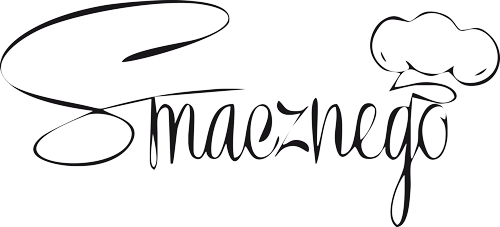 Poniedziałek 6.09PosiłekPotrawaAlergenyPoniedziałek 6.09 ŚniadanieKanapki z chleba razowego z masłem, pasztetem pieczonym i ogórkiem kiszonym, kakaoglutenmleko i produkty pochodnaPoniedziałek 6.09 ŚniadanieChleb razowy, masło, pasztet wołowina, kurczak, karkówka, bułka, jajko, przyprawy), ogórek kiszony, mleko 2% kakaoglutenmleko i produkty pochodnaPoniedziałek 6.09II ŚniadanieOwoc Poniedziałek 6.09II ŚniadanieJabłko Poniedziałek 6.09    ObiadBarszcz biały z jajkiemGluten, mleko i produkty pochodna, selerPoniedziałek 6.09    ObiadZakwas, jajko, śmietana 12%Gluten, mleko i produkty pochodna, selerPoniedziałek 6.09    ObiadMakaron świderki z białym serem na słodko/słonoGluten, mleko i produkty pochodna, selerPoniedziałek 6.09    ObiadMakaron świderki, ser, biały, Kompot wieloowocowyGluten, mleko i produkty pochodna, selerPoniedziałek 6.09PodwieczorekJogurt owocowyMleko i produkty pochodnaPoniedziałek 6.09PodwieczorekWaniliowy, wiśniowy, brzoskwiniowyMleko i produkty pochodnaWtorek  7.09ŚniadanieOwsianka na mleku z jabłkamiGluten,mleko i produkty pochodna, jajaWtorek  7.09ŚniadanieMleko 2%, płatki owsiane, jabłkaGluten,mleko i produkty pochodna, jajaWtorek  7.09II ŚniadanieKanapki z chleba pszenno-żytniego z masłem, pasta z jajek i twarogu z kiełkami rzodkiewki i papryką Wtorek  7.09II ŚniadanieChleb mieszany pszenno-żytni, masło, ser biały, jajka, kiełki rzodkiewki, paprykaHerbata czarna z cukremWtorek  7.09     ObiadRosół drobiowy glutenmleko i produkty pochodna, selerWtorek  7.09     ObiadWywar mięsny drobiowy, cebula, marchewka, pietruszka, makaron nitkiglutenmleko i produkty pochodna, selerWtorek  7.09     ObiadGulasz z udźca indyka z ziemniakami i fasolką szparagową z masełkiem i bułką tartąglutenmleko i produkty pochodna, selerWtorek  7.09     ObiadZiemniaki z masłem, mięso z udźca indyka, przyprawy, cebula, marchewka, fasolka szparagowa, masło, bułka tartaKompot wieloowocowyglutenmleko i produkty pochodna, selerWtorek  7.09PodwieczorekOwoc – winogrono bezpestkoweŚroda 8.09 ŚniadanieKanapki z chleba pszenno-żytniego z masłem, jajecznica, ogórek zielony, kawa zbożowa na mlekumleko i produkty pochodnaŚroda 8.09 ŚniadanieChleb mieszany pszenno-żytni, masło, jajka, ogórek zielony, mleko 3,2%, kawa Inkamleko i produkty pochodnaŚroda 8.09II ŚniadanieWafle ryżowe z dżemem niskosłodzonym truskawkowymglutenmleko i produkty pochodneŚroda 8.09II ŚniadanieWafle ryżowe, dżem truskawkowy Łowicz glutenmleko i produkty pochodneŚroda 8.09    ObiadZupa ogórkowa z ryżem zabielana śmietaną 12%glutenmleko i produkty pochodna, selerŚroda 8.09    ObiadWywar jarzynowy, ziemniaki, ogórek kiszony, marchewka, pietruszka, natka pietruszki, śmietana 12%glutenmleko i produkty pochodna, selerŚroda 8.09    ObiadPierogi ruskie, surówka z marchewki i jabłkaglutenmleko i produkty pochodna, selerŚroda 8.09    ObiadMąka, jaja, woda, ser biały, ziemniaki, cebula, masło, przyprawy, marchewka, jabłkoKompot jabłkowyglutenmleko i produkty pochodna, selerŚroda 8.09PodwieczorekSałatka owocowamlekoŚroda 8.09Podwieczorek(truskawki, banan, ananas, gruszka, brzoskwinia, mandarynka polane sokiem z pomarańczy)mlekoCzwartek 9.09    ŚniadanieChałka z masłem i powidłem śliwkowym, kakaoGluten, mleko i prod.pochodneCzwartek 9.09    ŚniadanieChałka, masło, powidło śliwkowe, mleko 2%, kakaoGluten, mleko i prod.pochodneCzwartek 9.09 II ŚniadanieOwoc Czwartek 9.09 II ŚniadaniejabłkoCzwartek 9.09     ObiadZupa krem z marchewki na rosole z grzankamiglutenmleko i produkty pochodna, seler, jajaCzwartek 9.09     ObiadWywar mięsny, ziemniaki, marchewka, pietruszka, śmietana 12%, grzanki z chlebaglutenmleko i produkty pochodna, seler, jajaCzwartek 9.09     ObiadKotlet mielony wieprzowo-drobiowy z ziemniakami i zasmażanymi buraczkamiglutenmleko i produkty pochodna, seler, jajaCzwartek 9.09     ObiadZiemniaki z masłemMięso szynka, filet z kurczaka, jajko, bułka, cebula, przyprawy, buraki, mąka, śmietana  12%Kompot wieloowocowyglutenmleko i produkty pochodna, seler, jajaCzwartek 9.09PodwieczorekBudyń śmietankowy z sokiem malinowym mleko i produkty pochodnaCzwartek 9.09PodwieczorekMleko, budyń waniliowy, sok malinowy mleko i produkty pochodnaPiątek 10.09ŚniadanieZupa mleczna z płatkami ryżowymiGlutenmleko i produkty pochodna,Piątek 10.09ŚniadanieMleko 2%, Kasza mannaGlutenmleko i produkty pochodna,Piątek 10.09II ŚniadanieKanapki z chleba pszenno-żytniego z masłem, serem żółtym i rzodkiewką, herbata owocowaGlutenmleko i produkty pochodnaPiątek 10.09II ŚniadanieChleb mieszany pszenno-żytni, masło, ser żółty gouda, rzodkiewka, Herbata owocowaGlutenmleko i produkty pochodnaPiątek 10.09   ObiadZupa pomidorowa z ryżemGlutenmleko i produkty pochodna, seler, rybaPiątek 10.09   ObiadWywar mięsny, pomidory z puszki, ryż biały, marchewka, pietruszka, śmietana 12%Glutenmleko i produkty pochodna, seler, rybaPiątek 10.09   ObiadPulpety rybne z ziemniakami i surówką z kapusty pekińskiej, marchewki i jabłka z majonezemGlutenmleko i produkty pochodna, seler, rybaPiątek 10.09   ObiadZiemniaki z masłem i koperkiem, ryba mielona mintaj smażona (jajko, mąka, przyprawy), kapusta biała, marchewka, jabłko, oliwaKompot jabłkowy z cynamonemGlutenmleko i produkty pochodna, seler, rybaPiątek 10.09PodwieczorekŚmietanowiecmleko i produkty pochodnaPiątek 10.09PodwieczorekŚmietanka 30%, galaretki (pomarańczowa, agrestowa, cytrynowa, wiśniowa)mleko i produkty pochodna